Metadata Report30 Minute Mean Raw DataProject:Lake Erie Center Sensor NetworkFunding Source:NSF Field Station and Marine LaboratoriesInvestigators:Jiquan ChenMichael W. DealCarol StepienData Access:PublicData Set Location:University of Toledo Landscape Ecology and Ecosystem Science Laboratory Server Toledo, Ohio 43606 419-530-2246Data URL:http://research.eeescience.utoledo.edu/lees/LESensorN/index.htmlSite:PermS1 (Light Structure #2)Location:41.8314   -83.2006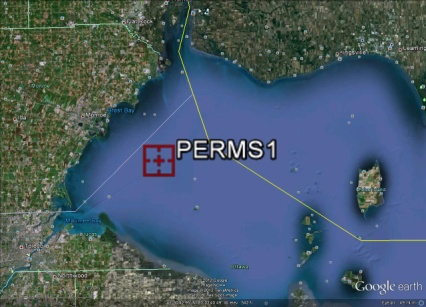 Other Information:Technician notes available on web (READ_ME_PERMS1_NOTES)ParameterAbbreviationUnitSensible heat flux using sonic temperatureHsW/m^2Momentum fluxtaukg/(m s^2)Friction velocityu_starm/sStandard deviation of sonic temperatureTs_stdevCCovariance of sonic temperature and wind velocity xTs_Ux_covC m/sCovariance of sonic temperature and wind velocity yTs_Uy_covC m/sCovariance of sonic temperature and wind velocity zTs_Uz_covC m/sStandard deviation of wind velocity xUx_stdevm/sCovariance of wind velocity x and wind velocity yUx_Uy_cov(m/s)^2Covariance of wind velocity x and wind velocity zUx_Uz_cov(m/s)^2Standard deviation of wind velocity yUy_stdevm/sCovariance of wind velocity y and wind velocity zUy_Uz_cov(m/s)^2Standard deviation of wind velocity zUz_stdevm/sWind speedwnd_spdm/srslt_wnd_spdm/sSonic wind directionwnd_dir_sonicdegreesStandard deviation sonic wind directionstd_wnd_dirdegreesCompass (set) wind directionwnd_dir_compassdegreesAverage wind velocity xUx_Avgm/sAverage wind velocity yUy_Avgm/sAverage wind velocity zUz_Avgm/sAverage sonic temperatureTs_AvgCOrientation of sonicsonic_azimuthdegreesNumber of sonic samplessonic_samples_Totsamplesno_new_sonic_data_TotsamplesNumber of signal errorssig_error_Totsamplesamp_l_f_Totsamplesamp_h_f_Totsamplessig_lck_f_Totsamplesdel_T_f_TotsamplesCO2 flux (LI-7500) with Webb et al. termFc_li_wplmg/(m^2 s)Latent heat flux (LI-7500) with Webb et al. termLE_li_wplW/m^2Sensible heat flux using sonic temperature corrected for water vapor measured by the LI-7500Hc_liW/m^2Standard deviation of CO2 concentration (LI-7500)CO2_li_stdevmg/m^3Covariance of CO2 concentration and wind velocity xCO2_li_Ux_covmg/(m^2 s)Covariance of CO2 concentration and wind velocity yCO2_li_Uy_covmg/(m^2 s)Covariance of CO2 concentration and wind velocity xCO2_li_Uz_covmg/(m^2 s)Standard deviation of  H2O concentration (LI-7500)H2O_li_stdevg/m^3Covariance of H2O concentration and wind velocity xH2O_li_Ux_covg/(m^2 s)Covariance of H2O concentration and wind velocity yH2O_li_Uy_covg/(m^2 s)Covariance of H2O concentration and wind velocity xH2O_li_Uz_covg/(m^2 s)Standard deviation of LI-7500 temperatureTc_li_stdevCCovariance of sonic temperature corrected for humidity and wind velocity xTc_li_Ux_covC m/sCovariance of sonic temperature corrected for humidity and wind velocity yTc_li_Uy_covC m/sCovariance of sonic temperature corrected for humidity and wind velocity xTc_li_Uz_covC m/sMean CO2 concentration LI-7500CO2_li_meanmg/m^3Mean H2O concentration LI-7500H2O_li_meang/m^3Mean ambient pressure LI-7500amb_press_li_meankPaMean sonic temperature corrected for humidityTc_li_meanCrho_a_li_meankg/m^3CO2 flux (LI-7500) without Webb et al. termFc_li_irgamg/(m^2 s)Latent heat flux (LI-7500) without Webb et al. termLE_li_irgaW/m^2CO2 flux (LI-7500), Webb et al. term due to latent heat fluxCO2_wpl_LE_limg/(m^2 s)CO2 flux (LI-7500), Webb et al. term due to sensible heat fluxCO2_wpl_H_limg/(m^2 s)Latent heat flux (LI-7500), Webb et al. term due to latent heat fluxH2O_wpl_LE_liW/m^2Latent heat flux (LI-7500), Webb et al. term due to sensible heat fluxH2O_wpl_H_liW/m^2no_new_data_li_TotsamplesNumber of signal errorssig_error_li_TotsamplesAverage signal quality (AGC)agc_li_AvgNumber of times exceeding AGC threshold agc_thrshld_excded_TotsamplesMean temperature from HMP-45CT_hmp_meanCMean vapor pressure from HMP-45Ce_hmp_meankPaMean saturation vapor pressure from HMP-45Ce_sat_hmp_meankPaMean vapor density from HMP-45CH2O_hmp_meang/m^3Mean relative humidity from HMP-45CRH_hmp_mean%Mean relative air density from HMP-45Crho_a_mean_hmpkg/m^3Average net radiation from CNR4Rn_AvgW/m^2Average albedo from CNR4albedo_AvgarbAverage shortwave downwelling radiation from CNR4Rs_downwell_AvgW/m^2Average shortwave upwelling radiation from CNR4Rs_upwell_AvgW/m^2Average longwave downwelling radiation from CNR4Rl_downwell_AvgW/m^2Average longwave upwelling radiation from CNR4Rl_upwell_AvgW/m^2T_nr_AvgKAverage longwave downwelling radiation from CNR4Rl_downwell_meas_AvgW/m^2Average longwave upwelling radiation from CNR4Rl_upwell_meas_AvgW/m^2Average photosynthetically active radiationpar_Avgumol/s/m^2Average infrared radiation target surface temperature 1irr_target_tmpr_Avg(1)CAverage infrared radiation target surface temperature 2irr_target_tmpr_Avg(2)CAverage infrared radiation body temperature #1irr_body_tmpr_Avg(1)CAverage infrared radiation body temperature #2irr_body_tmpr_Avg(2)CAverage water temperature #1tmpr_107_Avg(1)CAverage water temperature #2tmpr_107_Avg(2)CAverage water temperature #3tmpr_107_Avg(3)CAverage horizontal wind speedhor_wnd_spd_AVGhor_wnd_spd_rlt_AVGAverage horizontal wind directionhor_wnd_dir_rlt_AVGDegStandard deviation of horizontal wind directionstd_hor_wnd_dir_STDDegTotal precipitationprecip_TotmmAverage turbidityturbidity_AvgmVAverage panel temperaturepanel_tmpr_AvgCAverage battery voltagebatt_volt_AvgVTotal slow-sequence recordsslowsequence_Totsamples